                     КАРАР	                                                 РЕШЕНИЕОб утверждении плана работы Администрации сельского поселения Казанский  сельсовет муниципального  района Альшеевский район Республики Башкортостан на 2019 год        В соответствии с Положением об администрации  сельского поселения Казанский сельсовет муниципального района Альшеевский район Республики Башкортостан  и в целях обеспечения эффективности в работе администрации, Совет сельского поселения Казанский сельсовет муниципального  района Альшеевский район Республики Башкортостан решил:1.Утвердить план работы администрации сельского поселения Казанский сельсовет муниципального района  Альшеевский район   на 2019 год (прилагается).Глава  сельского поселенияКазанский сельсовет                                                       В.Ф. Юмагузинс.Казанка«07»февраля 2019 г.№ 170УТВЕРЖДЕНРешением Совета сельскогопоселения Казанский сельсоветмуниципального района Альшеевский район  Республики Башкортостан                                                                                   № 170 от «07» февраля 2019 года	ПЛАНработы администрации сельского поселения Казанский сельсовет муниципального района Альшеевский район Республики Башкортостан на 2019  год.                          1. Вводная   часть         Сельское поселение Казанский сельсовет муниципального района Альшеевский район Рспублики Башкортостан образовано в 1918 году. Сельское поселение действует на основании Конституции  Российской Федерации, Федерального закона «Об общих принципах организации  местного самоуправления в Российской Федерации» от 06.10.2003 г. № 131 - ФЗ, Конституции  Республики Башкортостан, Закона Республики Башкортостан «О местном самоуправлении в Республике Башкортостан» от 18.03.2005 г. и Устава сельского поселения.                           1.1. Основные мероприятияБАШҡОРТОСТАН РЕСПУБЛИКАҺЫӘЛШӘЙ РАЙОНЫМУНИЦИПАЛЬ РАЙОНЫНЫҢКАЗАНКА АУЫЛ СОВЕТЫАУЫЛ БИЛӘМӘҺЕ СОВЕТЫ(БАШҡОРТОСТАН  РЕСПУБЛИКАҺЫ  ӘЛШӘЙ  РАЙОНЫ  КАЗАНКА  АУЫЛ  СОВЕТЫ)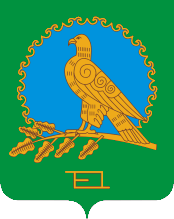 СОВЕТ СЕЛЬСКОГО ПОСЕЛЕНИЯКАЗАНСКИЙ СЕЛЬСОВЕТМУНИЦИПАЛЬНОГО РАЙОНААЛЬШЕЕВСКИЙ РАЙОНРЕСПУБЛИКИБАШКОРТОСТАН(КАЗАНСКИЙ  СЕЛЬСОВЕТ АЛЬШЕЕВСКОГО  РАЙОНА  РЕСПУБЛИКИ  БАШКОРТОСТАН)№п\пСодержание мероприятийдата проведения      Ответствен. за исполнение2.1.Организация деятельности местной администрации  как исполнительно-распорядительного  органа местного самоуправления наделенного полномочиями по решению вопросов местного  значения и полномочиями для осуществления   отдельных государственных полномочий, переданных органам местного самоуправления  федеральными законами и законами Республики  Башкортостан под руководством   главы  местной администрации на принципах единоначалия. В течениигодаГлава СП,  администрация 2.2.Исполнение  полномочий председателя представительного   органа муниципального образования, имеющего статус сельского поселения.   В течениигодаГлава СП,  администрация 2.3.Представление муниципального образования  в статусе сельского поселения в отношениях с органами местного самоуправления  других муниципальных образований, органами   государственной  власти, гражданами         и организациями действуя  без доверенности от имени муниципального образования. В течениигодаГлава СП,  администрация 2.4.Подписание и обнародование в порядке, установленном уставом нормативных правовых актов, принятых представительным органом  муниципального образования  в статусе  сельского поселения В течениигодаГлава СП,  администрация 2.5.Издание в пределах своих полномочий  правовых актов в форме постановлений и распоряжений, имеющих нормативное содержание, затрагивающие права  граждан, связанные с решением вопросов экономического  и социального развития сельского поселения, охраны общественного порядка использования муниципальной собственности, финансовых ресурсов.В течениигодаГлава СП,  администрация 2.6.Исполнение сформированного и утвержденного Советом бюджета поселения.  	В течениигодаГлава СП,   администрация 2.7.Пользование и распоряжение имуществом,  находящимися в муниципальной  собственности  поселения.	                     адм. СПВ течениигодаГлава СП,  администрация 2.8Организация в границах  поселения электро-, газо и водоснабжения  населения, водоотведения, снабжения населения топливом.В течениигодаГлава СП,  администрация 2.9.Участие в профилактике терроризма и экстремизма, а также в минимизации и (или) ликвидации последствий проявлений терроризма и экстремизма в границах поселенияВ течениигодаГлава СП,  администрация 2.10.Создание условий для предоставления транспортных  услуг населению и организация  транспортного обслуживания  населения в границах поселения.	В течениигодаГлава СП,  администрация 2.11.Совершение нотариальных действий, предусмотренных законодательством.В течениигодаГлава СП,  управляющий делами                                                                                                                                                                                                                                                                                                                                                                                                                                                                                                                                                                                                                                                                                                                                                                                                                                                                                                                                                                        2.12.Организация подготовки, переподготовки повышения квалификации выборных должностных лиц местного самоуправления, членов выборных органов местного самоуправления, депутатов представительных органов муниципальных образований, а также профессиональной подготовки, переподготовки повышения квалификации муниципальных служащих, и работников муниципальных учреждений.В течениигодаГлава СП,   администрация 2.13.Участие в предупреждении и ликвидации последствий чрезвычайных ситуаций в границах поселения                                                 В течениигодаГлава СП,  специалист ГО ЧС 2.14.Обеспечение первичных мер пожарной безопасности в границах населенных пунктов поселения.                                                    В течениигодаГлава СП,  администрация 2.15Создание условий для развития местного  традиционного народного художественного творчества, участие в сохранении  возрождении и развитии народных  художественных промыслов в поселении.   В течениигодаГлава СП,   администрация 2.16.Создание условий для массового отдыха жителей  поселения и организация обустройства мест  массового отдыха населенияВ течениигода                                                                      Глава СП,   администрация                                                                                                                                                                                                                                                                                                                                                                                                                                                                                                                                                                                         2.17.Оказание содействия в установлении в соответствии с федеральным законом опеки и попечительства  над  нуждающимися в этом жителями поселенияВ течениигодаГлава СП,   администрация 2.18Формирование архивных  фондов поселения.В течениигодаГлава СП,   администрация 2.19.Организация сбора и вывоза бытовых отходов  и мусора2-3 кварталГлава СП,   администрация 2.20.Организация благоустройства и озеленения   территории поселения, использования и охраны городских  лесов, расположенных в границах населенных пунктов поселения2-3 кварталГлава СП,   администрация 2.21.Организация  освещения улиц и установки указателей с названиями,  улиц и номерами домовВ течениигодаГлава СП,   администрация 2.22.Организация ритуальных услуг и содержание мест захоронения;                                                                                          В течениигодаГлава СП,   администрация 2.23.Организация и осуществление мероприятий по мобилизационной  подготовке муниципальных предприятий  и учреждений, находящихся на территории поселения.В течениигодаГлава СП,   администрация 2.24.Осуществление мероприятий по обеспечению безопасности людей на водных объектах, охране их жизни и здоровьяВ течениигодаГлава СП,   администрация 2.25.Содействие в развитии  сельскохозяйственного  производства, создание условий для развития малого  предпринимательства. 	         адм.СПВ течениигодаГлава СП,   администрация 2.26.Создание условий для деятельности добровольных формирований населения по охране общественного порядкаВ течениигодаГлава СП,   администрация 2.27.Организация и осуществление мероприятий  по работе с детьми и молодежью в поселении;                                                                                      В течениигодаГлава СП,   администрация 2.28Организация  сельской администрации как исполнительного  органа местного самоуправления под руководством главы сельской администрации;В течениигодаГлава СП,   администрация 2.29.Издание актов в форме постановлений и распоряжений, имеющих нормативное содержание, затрагивающие права граждан, связанные с решением  крупных вопросов экономического и социального развития сельсовета, охраны общественного порядка, использования муниципальной собственности и финансовых ресурсов.В течениигодаГлава СП,   администрация 2.30.Созыв сходов граждан для решения вопросов местного значенияЕжеквартальноГлава СП,   администрация 2.31.Оказание помощи по осуществлению   регистрационного учета ОУФМСпо графику ОУФМСУправляющий делами2.32.Прием граждан по личным вопросам.                                            Глава СП,   администрация 2.33. Инвентаризация  жилых домов гражданского населения, сопоставление с данными похозяйственных книг	По графику2 раза в годУправляющий делами2.34.Организация и проведение подворных обходов жилых домов граждан (домохозяйств) с целью контроля санитарного состояния,  пожарной безопасности, общественного порядка и правил общежития	                                                                                                                                     Систематич.Глава СП,   администрация 2.35.Работа по социальной защите инвалидов и ветеранов ВОВ и труда, вдов, участников ВОВ, одиноких  престарелых граждан	В течениигодаАдминистрация служба соц. помощи на дому2.36Осуществление работы с призывниками, мобилизационных работ,  отчеты в РВК.                                                                                                            В течениигодаУправляющий делами2.37.Организация периодического медосмотра населения         По графикуФАП2.38.Подготовка к пропуску паводковых вод, создание паводковой комиссии.                                                                                                                                                           Апрель Администрация, руков.пред.2.39.Контроль за деятельностью  администрацией  по профилактике травматизма на предприятиях, организациях учреждениях.      Системат.Глава СП,   администрация 2.40.Контроль за деятельностью администрацией по профилактике детского травматизма на территории сельского поселенияСистемат.АдминистрацияРуководители2.41.Организация совместной работы администрации  и Совета ветеранов, вовлечение Совета ветеранов в деятельность сельской администрации.В течениигодаГлава СП,   администрации, Совет ветеранов 2.42Деятельность по своевременному составлению бухгалтерских отчетов: а) месячных	б) квартальных	в) годовых                                                                         Централизованная Бухгалтерия2.43.Организация субботников по благоустройству территории сельского поселения  силами населения общественных организаций, предприятий, учреждений;                                                                                                                                        2, 3 кварталГлава СП,   администрация Руководители2.44.Контроль за деятельностью работников служб: электро- газо - , водоснабжения, ответственных на территории СП Казанский сельсовет                    В течениигодаГлава СП,   администрация 2.45.Осуществление своевременного и грамотногоделопроизводства  в администрации   в СПВ течениигодаУправляющий делами2.46. Разбор, систематизация, организация ответов  на письма, жалобы,  и заявления граждан в соответствиис Законом РБ «Об обращениях граждан в РБ»В течениигодаАдминистрация2.47.Организация сбора налоговых платежей, своевременного поступления, В течениигодаАдминистрация2.48.Организация и проведение периодического отлова                                                                      собак и кошек.                                                                                        2 раза в годАдминистрация, участковый милиционер2.49.Благоустройство  и содержание свалки.                                  2, 3 кварталГлава СП,   администрация 2.50.Благоустройство скотомогильника2, 3 кварталГлава СП,   администрация 2.55. Проведение санитарных дней с организацией вывозки мусора закрепленным, дежурным транспортом. 		 2, 3 квартал еженедельноГлава СП,   администрация 2.56.Строительство мечети,   благоустройство часовни.    В течении годаАдминистрация спонсоры2.57. Содействие в ремонте  СДК, ФАП      2,3,4 кварталАдминистрация Руководители2.58.Распределение лесосечного фонда для индивидуальных  для отопления надворных построек     Системат.Администрация2.59.Пропаганда против наркомании, алкоголизма и табакокурения  среди молодежи и населенияСистемат.Общ.комиссия, ФАП2.60.Организация деятельности  на базе СДК и СК коллективов народного  творчества                                                  Системат.Администрация СДК, СК2.61.Организация досуга сельской молодежиСистемат.Администрация СДК, СК2.62.Оформление перспективного плана застройки населенных пунктов1 кварталАдминистрация отдел архитек.2.63.Текущая инвентаризация земельВ течении годаЗемлеустроитель2.64.Содействие  в работе комиссии по приёмке в эксплуатацию индивидуальных жилых домов.                                               В течении годаБТИ, Архитек.Упр.делами2.65.Торжественная   регистрация, чествование золотых юбиляров.                                                В течении годаУпр.деламиСДК, СК2.66.Участие в районных и республиканских   фестивалях, праздниках, конкурсах, мероприятиях района       	По плану районаАдминистрацияСДК, СК2.67.Подготовка и сдача годовых отчетов, планов по природоохранительной деятельности, расчетов и пересчетов за год /плата/1,2 кварталАдминистрация2.68. Разработка разрешения на размещение отходов.                                                                                                          1,2 кварталАдминистрация2.69.Участие в районных и республиканских   фестивалях, праздниках, конкурсах, мероприятиях района       	По плану районаАдминистрацияСДК, СК2.70.Подготовка и сдача годовых отчетов, планов по природоохранительной деятельности, расчетов и пересчетов за год /плата/1,2 кварталАдминистрация